Zaproszenie do udziału w I sesji online programu CRIMILAW nt. europejskiego prawa i postępowania karnego Komisja Zagraniczna KRRP zaprasza do udziału w I sesji programu CRIMILAW, w Polsce kierowanego do radców prawnych, którego tematyka obejmuje europejskie prawo 
i postępowanie karne. Pierwsza sesja odbędzie się w formie dwóch modułów online 
w terminie 12-23.04.2021 r.Celem programu CRIMILAW jest przeszkolenie w sumie 360 prawników z kilku krajów UE z zakresu tematyki karnej (w tym 60 radców prawnych z Polski), przygotowanie materiałów szkoleniowych wieńczących cykl webinariów/seminariów CRIMILAW, a także umożliwienie międzynarodowego networkingu. Obecnie ze względu na sytuację epidemiologiczną w Europie program CRIMILAW realizowany będzie online poprzez platformę do e-learningu Canvas. Jeżeli sytuacja ulegnie poprawie, wówczas planowane są seminaria stacjonarne w wybranych krajach partnerskich programu (Włochy, Hiszpania, Francja, Węgry, Cypr, Grecja, Polska). Liczba miejsc na sesję online w terminie 12-23.04.2021 r. jest ograniczona (15 miejsc 
dla radców prawnych z Polski). Rejestracja możliwa jest jedynie pod linkiem:  https://crimilaw.webankieta.pl/ W programie weźmie 15 osób, które jako pierwsze prześlą swoję zgłoszenie. Udział w programie jest odpłatny i wynosi 40 euro. Pobrana opłata zostanie w całości przekazana na rachunek Europejskiej Fundacji Prawników ELF jako wkład własny 
w program CRIMILAW, który jest dofinansowany ze środków Unii Europejskiej. Program jest dofinansowany ze środków UE. Samorządy partnerskie programu: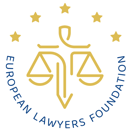 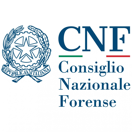 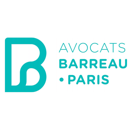 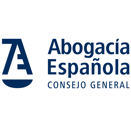 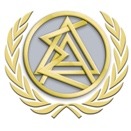 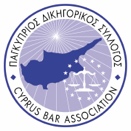 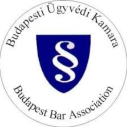 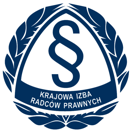 Ważne informacje dotyczące I sesji online programu CRIMILAW w terminie 12-23.04.2021 r. Pierwsza sesja online programu CRIMILAW realizowana będzie poprzez platformę e-learningowa Canvas. Wszyscy prelegenci i użytkownicy otrzymają odpowiednie dostępy wraz z instrukcją użytkowania. Pierwsza sesja programu CRIMILAW przybierze formę siedmiu 60-minutowych prelekcji online realizowanych na żywo, które następnie będą udostępnione w wersji do odtworzenia w dogodnym dla uczestnika czasie. Prelekcje zostaną podzielone na dwa moduły realizowane w terminie 12-16.04.2021 r. oraz 19-23.04.2021 r. tzn. będą realizowane na przestrzeni dwóch tygodni. Szczegółowy program znajduje się poniżej. Uczestnicy sesji przez dwa tygodnie (równolegle do prelekcji) będą mieć dostęp do materiałów szkoleniowych udostępnianych na platformie Canvas. Dodatkowo poprzez platformę uczestnicy będą mogli się kontaktować ze sobą oraz z  prelegentami w celu umożliwienia networkingu. Udział w webinarium nie będzie kończyć się testem sprawdzającym, zostanie jedynie przeprowadzona ankieta. Uczestnikami programu oprócz radców prawnych z Polski będą także adwokaci/prawnicy z Włoch, Hiszpanii, Francji, Węgier, Cypru, Grecji. Tym samym sesje online będą miały międzynarodowy charakter. Sesje realizowane będą w języku angielskim. Koordynator programu – Europejska Fundacja Prawników ELF wystawi zaświadczenia dla uczestników z informacją, że dany uczestnik wziął udział w szkoleniu CRIMILAW, które trwało 7 godzin zegarowych (7 prelekcji x 60 minut). MONDAY 12th APRIL 2021 – FRIDAY 16th APRIL 2021MODULE 1: EU PROCEDURAL RIGHTS DIRECTIVES (RIGHT TO ACCESS TO A LAWYER, PRESUMPTION OF INNOCENCE, RIGHT TO LEGAL AID)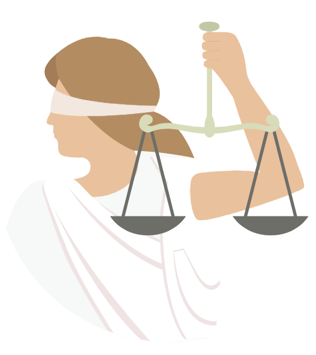 The right to access to a lawyerTrainer: Mr. Piotr Chrzczonowicz (Poland)Live Session on Canvas: Monday, 12th April 2021, 15:00 – 16:00Directive 2013/48/EU on the right to access to a lawyer in criminal proceedings and in EAW proceedings, and on the right to have a third party informed upon deprivation of liberty and to communicate with third persons and with consular authorities while deprived of libertyLegal aidTrainer: Mr. Michalis Pikis (Cyprus)Live Session on Canvas: Thursday, 15th April 2021, 16:00 – 17:00Directive (EU) 2016/1919 on legal aid for suspects and accused persons in criminal proceedings and for requested persons in EAW proceedingsThe presumption of innocenceTrainer: Mr. Salvador Guerrero Palomares (Spain)Live Session on Canvas: Friday, 16th April 2021, 16:00 – 17:00Directive (EU) 2016/343 on the strengthening of certain aspects of the presumption of innocence and of the right to be present at the trial in criminal proceedingsMONDAY 19th APRIL 2021 – FRIDAY 23rd APRIL 2021MODULE 2: THE EUROPEAN ARREST WARRANT (EAW) AND COMPARATIVE APPLICATION OF THE PROCEDURAL RIGHTS DIRECTIVES IN PARTNER COUNTRIES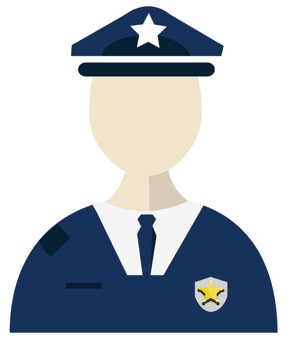 Application of the 3 procedural rights directives and of the EAW in HungaryTrainer: Adam Békés (Hungary)Live Session on Canvas: Tuesday, 20th April 2021, 15:00 – 16:00Presentation on the influence of Directive 2013/48/EU, Directive (EU) 2016/343 and Directive (EU) 2016/1919 and the EAW in the national lawThe impact of the EAW on the application of the 3 procedural rights directivesTrainer: Noémie Saidi-Cottier (France)Live Session on Canvas: Wednesday, 21st April 2021, 16:00 – 17:00The impact of the EAW on Directive 2013/48/EU, Directive (EU) 2016/343 and Directive (EU) 2016/1919Application of the 3 procedural rights directives and of the EAW in GreeceTrainer: Alexis Anagnostakis (Greece)Live Session on Canvas: Thursday, 22nd April 2021, 16:00 – 17:00 Presentation on the influence of Directive 2013/48/EU, Directive (EU) 2016/343 and Directive (EU) 2016/1919 and the EAW in the national lawThe Future of EU Criminal LawTrainer: Nicola Canestrini (Italy)Live Session on Canvas: Friday, 23rd April 2021, 16:00 – 17:00Presentation on the future of the European Criminal LawProgram CRIMILAW JEST DOFINANSOWANY ZE SRODKÓW PROGRAMU SPRAWIEDLIWOŚĆ UNII EUROPEJSKIEJ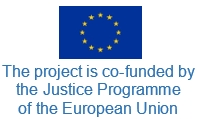 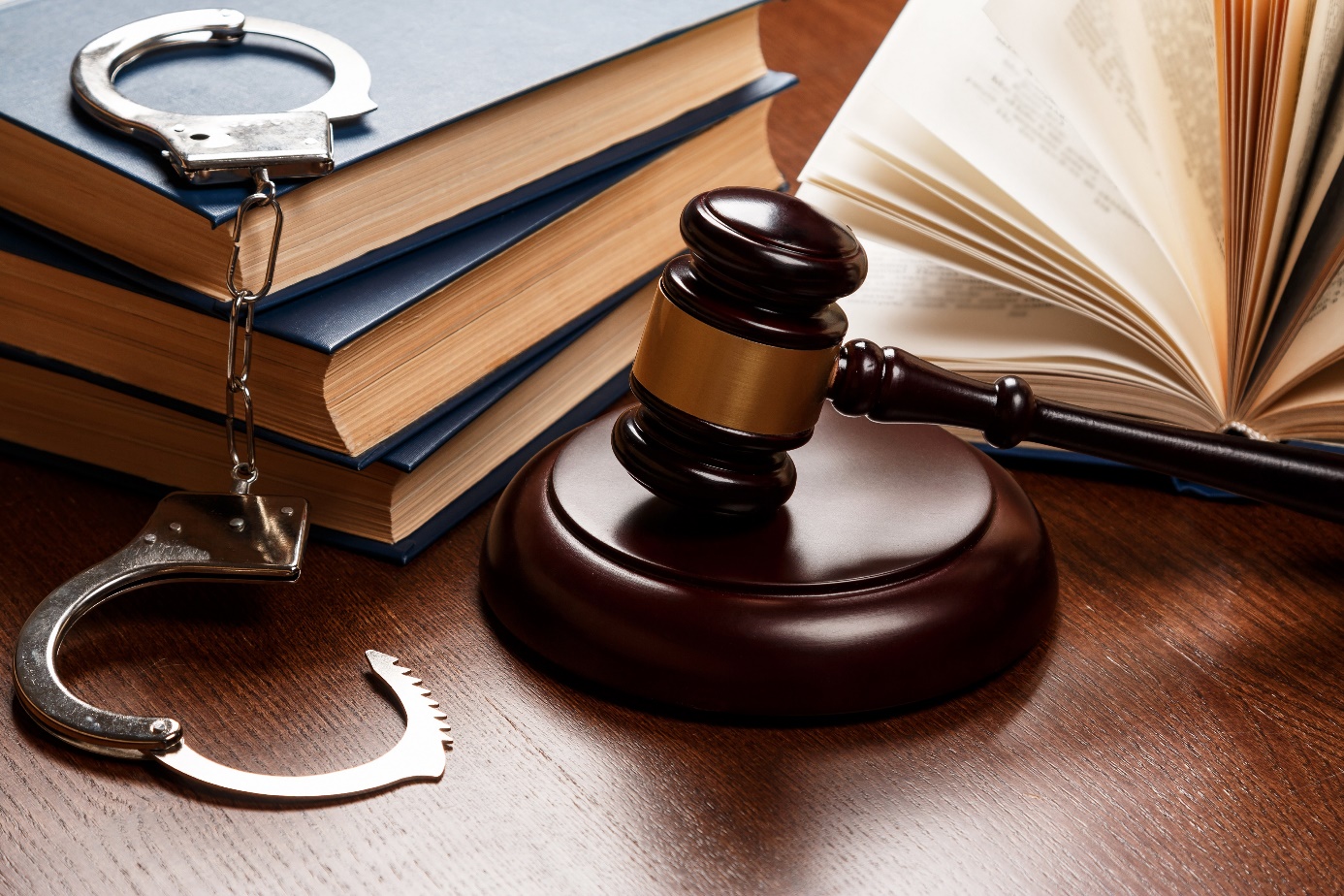 Project acronymCRIMILAWProject titleTraining of lawyers on EU procedural rights in criminal proceedingsProject CoordinatorEuropean Lawyers FoundationProject event1st CRIMILAW Online EventEvent dates12th April 2021 (start date) – 23rd April 2021 (end date)Training formatOnline through the Canvas e-learning platformTotal duration7 hours (7 sessions of 1 hour each)